ПОСТАНОВЛЕНИЕ                                                                 КАРАРот 16 апреля 2019 года                                                                №29аРуководствуясь требованиями статьи 14 Федерального закона от 06 октября 2003 года № 131-ФЗ «Об общих принципах организации местного самоуправления в Российской Федерации», статьи 19 Федерального закона от 21 декабря 1994 года № 69-ФЗ «О пожарной безопасности», Постановления Правительства РФ от 25 апреля 2012 года № 390 «О противопожарном режиме», пунктами 72(1), 72(2), 74 Правил противопожарного режима в Российской Федерации, утвержденных Постановлением Правительства РФ от 25 апреля 2012 года №390, в целях предупреждения угрозы возникновения пожаров на территории муниципального образования города Кукмор Кукморского муниципального района, постановляю:1. На территории муниципального образования город Кукмор Кукморского муниципального района, за исключением специально отведенного места, запрещается разводить костры, сжигать мусор, траву, листву и иные отходы, материалы или изделия (далее – сжигание отходов). 2. Определить местом для сжигания отходов территорию неиспользуемого оврага площадью 25 кв.м. (расположенного на месте пересечения улиц Гагарина и Магистральная, г.Кукмор).3. Установить способ сжигания отходов – открытый костер. Сжигание отходов должно осуществляться в безветренную погоду при соблюдении следующих условий: - участок для выжигания сухой травянистой растительности располагается на расстоянии не ближе 50 метров от ближайшего объекта защиты; - территория вокруг участка для выжигания сухой травянистой растительности очищена в радиусе 25-30 метров от сухостойных деревьев, валежника, порубочных остатков, других горючих материалов и отделена противопожарной минерализованной полосой шириной не менее 1,4 метра; - лица, участвующие в выжигании сухой травянистой растительности, обеспечены первичными средствами пожаротушения. 4. Настоящее постановление не распространяет свое действие в период введения особого противопожарного режима.5. Контроль за использованием настоящего постановления возложить на заместителя руководителя Исполнительного комитета г. Кукмор Кукморского муниципального района Р.Р.Хайруллину.Руководитель 								Р. Ф. Нотфуллин   РЕСПУБЛИКА  ТАТАРСТАН КУКМОРСКИЙ  МУНИЦИПАЛЬНЫЙ РАЙОНИСПОЛНИТЕЛЬНЫЙ КОМИТЕТ ГОРОДА КУКМОР422110, г. Кукмор, ул. Ленина,15ТАТАРСТАН РЕСПУБЛИКАСЫКУКМАРА МУНИЦИПАЛЬ РАЙОНЫКУКМАРА ШӘҺӘРЕ БАШКАРМА КОМИТЕТЫ422110, Кукмара ш., Ленин, ур., 15Тел.:8(84364)2-63-02, факс:8(84364)2-63-04,e-mail: Kukmor.Kuk@tatar.ru,www:kukmor.tatarstan.ruТел.:8(84364)2-63-02, факс:8(84364)2-63-04,e-mail: Kukmor.Kuk@tatar.ru,www:kukmor.tatarstan.ruТел.:8(84364)2-63-02, факс:8(84364)2-63-04,e-mail: Kukmor.Kuk@tatar.ru,www:kukmor.tatarstan.ruОб определении места и способов сжигания мусора, травы, листвы и иных отходов, материалов или изделий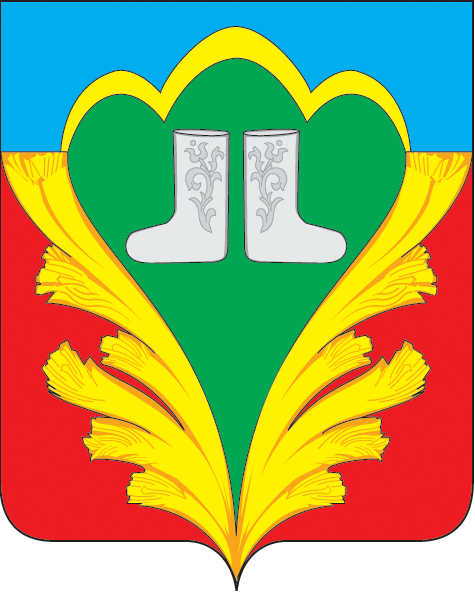 